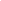 
Si vous ne pouvez pas lire cet email, cliquer ici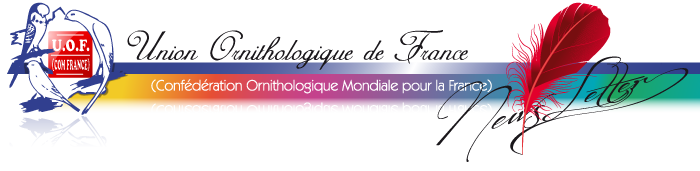 Vers notre boutique                                                                          Vers notre site Internet